СОВЕТ ДЕПУТАТОВ СЕЛЬСКОГО  ПОСЕЛЕНИЯТАЛИЦКИЙ  СЕЛЬСОВЕТДобринского муниципального районаЛипецкой области4-я сессия VI-го созываРЕШЕНИЕ24.11.2020 г.                         с. Талицкий Чамлык                         № 15-рсО внесении изменений в Положение «О социальных гарантиях выборных должностных лиц сельского поселения Талицкий сельсовет Добринского муниципального района Липецкой области»Рассмотрев представленный администрацией сельского поселения Талицкий сельсовет Добринского муниципального района проект изменений в Положение «О социальных гарантиях выборных должностных лиц сельского поселения Талицкий сельсовет Добринского муниципального района», руководствуясь постановлением администрации Липецкой области от 17 ноября 2020 года № 618 «О внесении изменений в постановление администрации Липецкой области от 5 июля 2016 года № 296 «О нормативах формирования расходов на оплату труда депутатов, выборных должностных лиц местного самоуправления, осуществляющих свои полномочия на постоянной основе, муниципальных служащих Липецкой области» Совет депутатов сельского поселения Талицкий сельсовет Добринского муниципального районаРЕШИЛ:1. Принять изменения в Положение «О социальных гарантиях выборных должностных лиц сельского поселения Талицкий сельсовет Добринского муниципального района» (прилагается).2. Направить указанный нормативный правовой акт главе администрации сельского поселения Талицкий сельсовет Добринского муниципального района для подписания и официального опубликования.3. Настоящее решение вступает в силу со дня его принятия. Председатель Совета депутатовсельского поселенияТалицкий сельсовет                                                 Т.В. ВасневаПринято                                                                                       решением Совета депутатов                                                                           сельского поселения                                                                                         Талицкий сельсовет                                                                            от 24.11.2020 № 15-рсИЗМЕНЕНИЯ В ПОЛОЖЕНИЕО СОЦИАЛЬНЫХ ГАРАНТИЯХ ВЫБОРНЫХ ДОЛЖНОСТНЫХ ЛИЦ  СЕЛЬСКОГО ПОСЕЛЕНИЯ ТАЛИЦКИЙ СЕЛЬСОВЕТДОБРИНСКОГО МУНИЦИПАЛЬНОГО РАЙОНА1. Внести в Положение о социальных гарантиях выборных должностных лиц сельского поселения Талицкий сельсовет Добринского муниципального района, утвержденное решением Совета депутатов сельского поселения Талицкий сельсовет Добринского муниципального района от 29.09.2016г. № 51-рс (с внесенными изменениями от 29.01.2018 г. № 122 – рс, от 05.12.2019 г. № 193-рс), следующие изменения:Статью 3.2. Формирование фонда оплаты труда изложить в следующей редакции:«При формировании фонда оплаты труда выборных должностных лиц местного самоуправления предусматриваются средства на выплату (в расчете на год): Глава сельского поселенияТалицкий сельсовет                                                                             А.А. Тарасов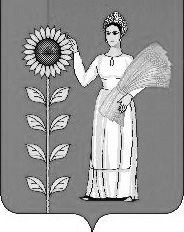 № п/пНаименование  выплатыРазмер  выплаты1.ежемесячное  денежное  вознаграждение12  ежемесячных  денежных  вознаграждений2.ежемесячное  денежное  поощрение6  ежемесячных  денежных  вознаграждений3.премия  по  итогам  работы  за полугодие2  ежемесячных  денежных вознаграждений  с  учетом  ежемесячного  денежного  поощрения4.премия  по  итогам  работы  за  год1  ежемесячное  денежное вознаграждение  с  учетом  ежемесячного  денежного  поощрения5.денежное  вознаграждение  за  выполнение  особо  важных  и  сложных  заданий1  ежемесячное  денежное вознаграждение  с  учетом  ежемесячного  денежного  поощрения6.материальная  помощь1  ежемесячное  денежное  вознаграждение7.единовременная  выплата  при предоставлении  отпуска2  ежемесячных  денежных  вознаграждений8.Всего  ежемесячных  денежных  вознаграждений27,0